FUNDACIÓN EDUCATIVA COLEGIO SAN JUAN EUDES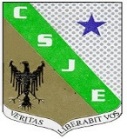 RECUPERACIÓN DE AREA DEL TERCER PERIODOASIGNATURA: INGLÉS    GRADO: UNDECIMO    AÑO: 2022DOCENTE: JOHAN ZAPATA ESCOBARNombre: _________________________________ Grupo: _______ Fecha: _____________INDICADORES DE DESEMPEÑO:1. Identifica el vocabulario avanzado del periodo2. Participa en el proyecto de las preposiciones en inglés.INDICACIONES. El trabajo escrito tiene una valoración del 15 %, debe ser solucionado en hojas block con o sin rayas. La sustentación tiene una valoración del 85 %Todos los puntos del taller tienen igual valor La sustentación será oral y escrita. Además, el examen tardará alrededor de 15 minutos. (llevar papel y lápiz).ACTIVITY (traducción)Debajo encontrarás un taller de estudio sobre el tema de undécimo en el tercer periodo. Aquí te dejo la traducción del ejercicio.Teniendo en cuenta los ejercicios del periodo escribe cual es la preposición mas adecuada para cada oraciónEn una hoja aparte traduce cada una de las oraciones del primer punto.Escribe una de las tres preposiciones en cada frase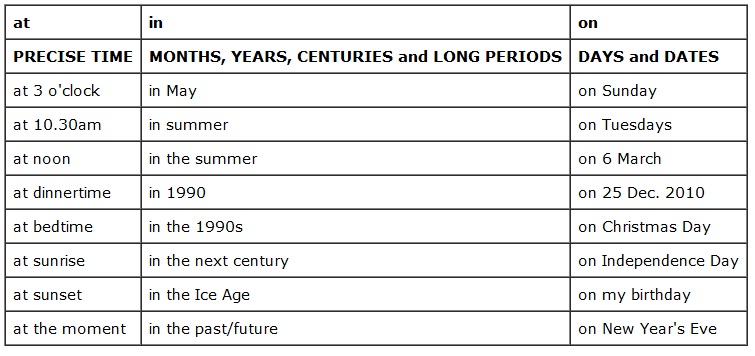 